Seizure/Fits/Epilepsy Study in the Giant Schnauzer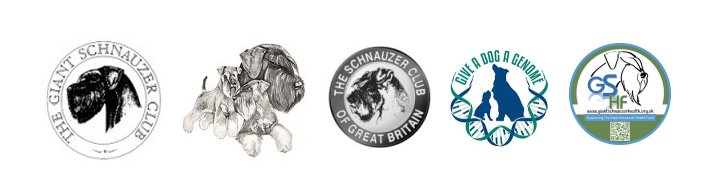 
The Giant Schnauzer Club in association with the Northern Schnauzer Club, Schnauzer Club of Great Britain and Giant Schnauzer Health Fund are conducting a study in relation to seizures/fits/epilepsy in the Giant Schnauzer. The purpose is to determine the prevalence of seizures and Idiopathic epilepsy, and it is hoped that the study may highlight any causes and/or triggers for seizures, any familial links, what treatment is available, and generally provide a better understanding of the nature of seizures/epilepsy within the breed. It is also hoped that the study will also identify individual dogs that may meet with the criteria for the Animal Health Trust's new and exciting ‘Give a Dog a Genome’ project, possibly leading to genetic research into canine Idiopathic Epilepsy.
As part of this study the breed clubs along with the Animal Health Trust are asking for assistance from the Giant Schnauzer community; we would like to ask if you have owned or currently own a Giant having seizures/fits please complete our seizure/epilepsy study which can be found on the following link:
www.giantschnauzerclub.co.uk/fits

Alternatively a paper version of the study can be emailed or posted out if preferred.
All information will be treated with the strictest of confidence.
Contact  bhc@giantschnauzerclub.co.uk 
Lesley Parker on 01757 611130More information about the Give A Dog A Genome project can be found on the AHT website:http://www.aht.org.uk/gdg